2021 Annual Report to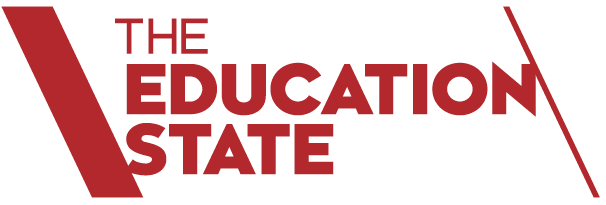 The School Community

School Name: Alberton Primary School (0001)
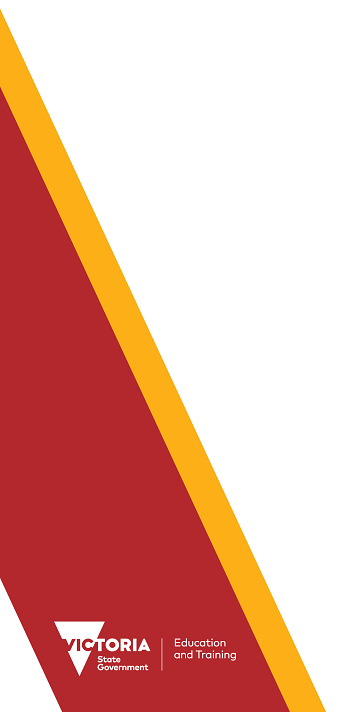 How to read the Annual ReportWhat does the ‘About Our School’ commentary section of this report refer to?The ‘About our school’ commentary provides a brief background on the school, an outline of the school’s performance over the year and future directions.The ‘School Context’ describes the school’s vision, values and purpose. Details include the school’s geographic location, size and structure, social characteristics, enrolment characteristics and special programs.The ‘Framework for Improving Student Outcomes (FISO)’ section includes the improvement initiatives the school has selected and the progress they have made towards achieving them through the implementation of their School Strategic Plan and Annual Implementation Plan.What does the ‘Performance Summary’ section of this report refer to?The Performance Summary includes the following:School Profilestudent enrolment informationthe school’s ‘Student Family Occupation and Education’ categorya summary of parent responses in the Parent Opinion Survey, shown against the statewide average for Primary schoolsschool staff responses in the area of School Climate in the School Staff Survey, shown against the statewide average for Primary schoolsAchievementEnglish and Mathematics for Teacher Judgements against the curriculumEnglish and Mathematics for National Literacy and Numeracy tests (NAPLAN).Engagement Student attendance at schoolWellbeingStudent responses to two areas in the Student Attitudes to School Survey:Sense of ConnectednessManagement of BullyingResults are displayed for the latest year and the average of the last four years (where available). As NAPLAN tests were not conducted in 2020, the NAPLAN 4-year average is the average of 2018, 2019 and 2021 data in the 2021 Performance Summary.Considering COVID-19 when interpreting the Performance SummaryThe Victorian community's experience of COVID-19, including remote and flexible learning, had a significant impact on normal school operations in 2020 and 2021. This impacted the conduct of assessments and surveys. Readers should be aware of this when interpreting the Performance Summary.For example, in 2020 and 2021 school-based surveys ran under changed circumstances, and NAPLAN was not conducted in 2020. Absence and attendance data during this period may have been influenced by local processes and procedures adopted in response to remote and flexible learning.Schools should keep this in mind when using this data for planning and evaluation purposes.How to read the Annual Report (continued)What do ‘Similar Schools’ refer to?Similar Schools are a group of Victorian government schools with similar characteristics to the school.This grouping of schools has been created by comparing each school’s socio-economic background of students, the number of non-English speaking students and the school’s size and location.What does ‘NDP’ or ‘NDA’ mean?‘NDP’ refers to no data being published for privacy reasons or where there are insufficient underlying data. For example, very low numbers of participants or characteristics that may lead to identification will result in an ‘NDP’ label.‘NDA’ refers to no data being available. Some schools have no data for particular measures due to low enrolments. There may be no students enrolled in some year levels, so school comparisons are not possible.Note that new schools only have the latest year of data and no comparative data from previous years. The Department also recognises unique circumstances in Specialist, Select Entry, English Language, Community Schools and schools that changed school type recently, where school-to-school comparisons are not appropriate.What is the ‘Victorian Curriculum’?The Victorian Curriculum F–10 sets out what every student should learn during his or her first eleven years of schooling. The curriculum is the common set of knowledge and skills required by students for life-long learning, social development and active and informed citizenship.The Victorian Curriculum is assessed through teacher judgements of student achievement based on classroom learning.The curriculum has been developed to ensure that school subjects and their achievement standards enable continuous learning for all students, including students with disabilities.The ‘Towards Foundation Level Victorian Curriculum’ is integrated directly into the curriculum and is referred to as ‘Levels A to D’.‘Levels A to D’ may be used for students with disabilities or students who may have additional learning needs. These levels are not associated with any set age or year level that links chronological age to cognitive progress (i.e., there is no age expected standard of achievement for ‘Levels A to D’).About Our SchoolPerformance SummaryThe Performance Summary for government schools provides an overview of how this school is contributing to the objectives of the Education State and how it compares to other Victorian government schools.All schools work in partnership with their school community to improve outcomes for children and young people. Sharing this information with parents and the wider school community helps to support community engagement in student learning, a key priority of the Framework for Improving Student Outcomes.Refer to the ‘How to read the Annual Report’ section for help on how to interpret this report.SCHOOL PROFILEEnrolment ProfileA total of   68 students were enrolled at this school in 2021,   34 female and   34 male.0 percent of students had English as an additional language and NDP percent were Aboriginal or Torres Strait Islander.Overall Socio-Economic ProfileThe overall school’s socio-economic profile is based on the school's Student Family Occupation and Education index (SFOE).SFOE is a measure of socio-educational disadvantage of a school, based on educational and employment characteristics of the parents/carers of students enrolled at the school. Possible SFOE band values are: Low, Low-Medium, Medium and High. A ‘Low’ band represents a low level of socio-educational disadvantage, a ‘High’ band represents a high level of socio-educational disadvantage.This school’s SFOE band value is: HighParent Satisfaction SummaryThe percent endorsement by parents on their school satisfaction level, as reported in the annual Parent Opinion Survey.Percent endorsement indicates the percent of positive responses (agree or strongly agree) from parents who responded to the survey.School Staff SurveyThe percent endorsement by staff on School Climate, as reported in the annual School Staff Survey.Percent endorsement indicates the percent of positive responses (agree or strongly agree) from staff who responded to the survey.Data is suppressed for schools with three or less respondents to the survey for confidentiality reasons.ACHIEVEMENTKey:	‘Similar Schools’ are a group of Victorian government schools that are like this school, taking into account the school’s socioeconomic background of students, the number of non-English speaking students and the size and location of the school.Teacher Judgement of student achievement Percentage of students working at or above age expected standards in English and Mathematics.ACHIEVEMENT (continued)Key:	‘Similar Schools’ are a group of Victorian government schools that are like this school, taking into account the school’s socioeconomic background of students, the number of non-English speaking students and the size and location of the school.NAPLANPercentage of students in the top three bands of testing in NAPLAN. Note: NAPLAN tests were not conducted in 2020, hence the 4-year average is the average of 2018, 2019 and 2021 data. ACHIEVEMENT (continued)NAPLAN Learning GainNAPLAN learning gain is determined by comparing a student's current year result relative to the results of all ‘similar’ Victorian students (i.e., students in all sectors in the same year level who had the same score two years prior). If the current year result is in the top 25 percent, their gain level is categorised as ‘High’; middle 50 percent is ‘Medium’; bottom 25 percent is ‘Low’.  Learning Gain  Year 3 (2019) to Year 5 (2021)ENGAGEMENTKey:	‘Similar Schools’ are a group of Victorian government schools that are like this school, taking into account the school’s socioeconomic background of students, the number of non-English speaking students and the size and location of the school.Average Number of Student Absence DaysAbsence from school can impact on students’ learning. Common reasons for non-attendance include illness and extended family holidays. Absence and attendance data in 2020 and 2021 may have been influenced by COVID-19.WELLBEINGKey:	‘Similar Schools’ are a group of Victorian government schools that are like this school, taking into account the school’s socioeconomic background of students, the number of non-English speaking students and the size and location of the school.Student Attitudes to School – Sense of ConnectednessThe percent endorsement on Sense of Connectedness factor, as reported in the Attitudes to School Survey completed annually by Victorian government school students, indicates the percent of positive responses (agree or strongly agree).Student Attitudes to School – Management of BullyingThe percent endorsement on Management of Bullying factor, as reported in the Attitudes to School Survey completed annually by Victorian government school students, indicates the percent of positive responses (agree or strongly agree).Financial Performance and PositionFinancial Performance - Operating Statement Summary for the year ending 31 December, 2021The equity funding reported above is a subset of the overall revenue reported by the school.Student Resource Package Expenditure figures are as of 24 Feb 2022 and are subject to change during the reconciliation process.Miscellaneous Expenses include bank charges, administration expenses, insurance and taxation charges.Salaries and Allowances refers to school-level payroll.FINANCIAL POSITION AS AT 31 DECEMBER 2021All funds received from the Department, or raised by the school, have been expended, or committed to subsequent years, to support the achievement of educational outcomes and other operational needs of the school, consistent with Department policies, School Council approvals and the intent/purposes for which funding was provided or raised.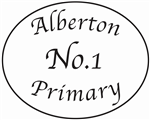 School contextAlberton Primary is a Challenge Learning School, with a student population of 68 students, serving the district of Alberton and outlying areas in the Wellington Shire. Our objective is to empower each student with the tools for visible learning, particularly developing creativity, and evaluation and analytical skills. Personalized and authentic learning tasks are provided in an engaging and rich environment using digital technologies. Inquiry Learning is at the core of our curriculum.  
Our Vision for Alberton Primary School is one of a learning community where inspiration, team work and respect support the pursuit of excellence.  We are working to improve all student outcomes, promote respectful relationships and develop connections to the school.  Our values of RESPECT, EMPATHY, EFFORT AND PRIDE are used to support our students in becoming positive citizens within their community.  There is a mindset in the school that says “Anything is possible.  I just can’t do it yet.”.  
The school has provided education to the children of Alberton and surrounding areas since 1858 and is Primary School No. 1 on the Roll of Schools in Victoria. In 2009 Alberton Primary School was completely rebuilt including a new Science/Art building and a new Mod-5 building that is used for Music. We offer a varied curriculum covering all areas with extension and support for those children who require it. Our dedicated staff members provide social and emotional support to our students in order to assist them to achieve the utmost academic and personal growth.  We work in partnership with parents to provide the best education and facilities for students. Our staff members are highly trained and work to differentiate and extend students in their learning. They undertake professional learning throughout the year in order to continue to improve their teaching and learning practice.    The school has 4 classrooms, one Principal, 5 Teaching Staff, a .4 Numeracy Tutor, a .25 Music Teacher, and the equivalent of 4.5 Education Support Staff. 
Framework for Improving Student Outcomes (FISO)In 2021APS continued to focus on two dimensions of the Framework for Improving Student Outcomes (FISO):  
1. Student Agency: The school has included goal setting, learning intentions, success indicators, curriculum based "I Can" statements, dialogue, feedback and reflection in its Instructional Model.  Teachers are using the language of learning in the classrooms with the children and they can have conversations about growth, development and learning.  This year has again been heavily influenced by the Covid 19 Lockdown periods where children worked online from home.  This strengthened their ability to be responsible and accountable for their learning.  The children quickly became efficient with email and online portals to receive daily schedules and record their 'attendance'.  They happily participated in online meetings, break-out groups with their teacher, and 1:1 instruction sessions.  They learned to upload completed pieces of learning for feedback, discuss possible changes at online meetings and apply the feedback to improved submissions.  The things they learned at school, that were connected with being a 'global citizen', had a very real purpose and audience during this time.
2. Building Practice Excellence:  This objective continued in 2020 where the staff members worked in the Professional Learning Community through online meetings to improve teachers' understanding and teaching of Writing and ultimately improve student writing outcomes.  Teachers used the evidence based approach to teaching writing, with close examination of formative and summative data, setting pre and post common assessment tasks and planning for differentiated learning in the classroom. The school has continued to put significant time into aligning curriculum across the year levels, creating a Writing Scope and Sequence, and giving Writing a higher profile in the school. To improve teachers understanding of the craft of Writing and pinpoint the students' point of learning, Common Assessment Tasks and Moderation Sessions were used.  Teachers collected and discussed individual student data, moderated and planned for the next stage of learning.  They followed up with Professional Development, Professional Readings and individual student evaluation. Growth was celebrated and made visible with work samples from the drafting to the publishing stage being on display for reference in the classroom.
School Review: In 2021 the school was reviewed and the current goals of improving Literacy and Numeracy were continued.  The remainder of 2021 focussed on embedding the Readers and Writers Notebook into our practice, and using the Workshop Model of teaching.
AchievementAPS teachers have used Personal Goal Setting, Learning Intentions and Success Indicators extensively.  The children have been involved in Learning Conferences where meaningful feedback and learning outcomes have been discussed, leading to the setting of new goals.  Further to this, Challenge Learning and Inquiry have had a strong influence on student learning and interest level.  Students are engaged and know what they are learning and can identify their growth.  The children respond well to this approach and we have incorporated it into the APS Instructional Model.
NAPLAN Reading Data indicates that 71.4% students in Grade 3 and 72.7% of Grade 5 Students were in the Top three bands of testing.  NAPLAN Numeracy Data indicates that 28.6% students in Grade 3 and 27.3% of Grade 5 Students were in the Top three bands of testing.   According to NAPLAN Data, High Learning Gain in the areas of Reading 44%, Numeracy 33%, Writing 22%, Spelling 67% and Grammar and Punctuation 33% were all above High Learning Gain in Similar Schools.   EngagementEngagement at Alberton Primary is monitored constantly.  Children are encouraged strongly to attend with visible rewards.  We have regular celebratory days or events,  certificates for days attended, extra play when all students in the class attend and an end of Semester Badge and afternoon tea for the students with the least absences.  There are positive messages in the newsletter and on ClassDojo.  Families are contacted by phone on the day of the absence if they have not made contact with the school.  The importance of regular attendance and how this affects friendships and student outcomes is a strong message coming from the school in the Newsletter, ClassDojo and on school reports.  In 2021 absences continued to be influenced by Covid 19 and the perceived threat of infection to some degree, but the main reasons for absences were illness and extended family holidays. Absences are still higher than similar schools with Years 2, 3 and 4 being the areas to address.WellbeingAPS continues to prioritise the Wellbeing of its staff, students and their families.  Although there were still strict restrictions limiting visitors to school after the Covid 19 Lockdowns in 2021, the children were able to take part in onsite activities within their class and school group.  In 2021 we put in a gravel bike track around the perimeter of the school.  The school received a donation of bikes and helmets and the children enjoyed the use of the track throughout the latter part of the year.  They have also made good use of the local Rail Trail to Yarram. The children took part in a school wide lunch program where they cooked menu items suited to their taste.  APS is a Sun Smart School and is an advocate of healthy eating and plastic free lunch boxes.  The school has a recycling program and works hard to maintain its neat, tidy and litter free playground.  Through the SWPBS program that's active in the school, the children know the meaning of our school values PRIDE, EFFORT, EMPATHY and RESPECT, and are happy to contribute, knowing that whatever they do, they will be helping to make it a better place for everyone.  There is strong 'ownership' of the school by the children as is evidenced in the performance surveys.
Two areas have been highlighted:
#  Sense of the student's Connectedness to School was 98.7% with a four year average of 97% 
#  Management of Bullying in the school remained consistent at 100% with a four year average of 99.7%.
Both areas are above the similar schools average and the state average.  
Finance performance and positionAll funds received from the Department, or raised by the school, have been expended, or committed to subsequent years.  The funds have been spent to support the achievement of educational outcomes and other operational needs of the school, consistent with Department policies. School Council approvals were gained to make the expenditure, and the purpose for which funding was provided or raised was planned so that it  complimented the curriculum. 
Local support from the APS community is strong with generous contributions from a local grain trading company and some dairy farmers.  PFA and other local community members work hard to support the learning environment at the school also.  
There has been expenditure on the creation of a bike track around the perimeter of the school, the removal of the old septic tanks and the levelling of the area, the installation of cupboards for student resources in the classrooms,  new basketball backboards and rings, a defibrillator has been purchased for school and community use, some new picnic tables for the student eating area, blinds in the Music Room

The school camp planned for 2021 did go ahead as it was planned for early in the year, but excursions/incursions were still unable to proceed due to restrictions in place later in the year.  The Grade 4-6 camp to Soveriegn Hill was subsidised by the school, particularly the cost of the bus to Ballarat. Remaining budget has been transferred to activities planned for 2022.
For more detailed information regarding our school please visit our website at The school website is currently being reconstructed.Parent SatisfactionLatest year (2021)School percent endorsement:86.0%State average (primary schools):81.8%School ClimateLatest year (2021)School percent endorsement:92.2%State average (primary schools):75.8%EnglishYears Prep to 6Latest year (2021)School percent of students at or above age expected standards:NDASimilar Schools average:84.1%State average:86.2%MathematicsYears Prep to 6Latest year (2021)School percent of students at or above age expected standards:NDASimilar Schools average:84.9%State average:84.9%ReadingYear 3Latest year (2021)4-year averageSchool percent of students in top three bands:71.4%70.6%Similar Schools average:73.2%73.5%State average:76.9%76.5%ReadingYear 5Latest year (2021)4-year averageSchool percent of students in top three bands:72.7%58.6%Similar Schools average:67.1%63.9%State average:70.4%67.7%NumeracyYear 3Latest year (2021)4-year averageSchool percent of students in top three bands:28.6%58.8%Similar Schools average:61.6%65.4%State average:67.6%69.1%NumeracyYear 5Latest year (2021)4-year averageSchool percent of students in top three bands:27.3%44.8%Similar Schools average:56.0%56.8%State average:61.6%60.0%Low GainMedium GainHigh GainHigh Gain (Similar Schools)Reading:22%33%44%23%Numeracy:44%22%33%23%Writing:22%56%22%17%Spelling:33%0%67%25%Grammar and Punctuation:22%44%33%23%Student AbsenceYears Prep to 6Latest year (2021)4-year averageSchool average number of absence days:20.920.6Similar Schools average:16.816.7State average:14.715.0Attendance Rate (latest year)PrepYear 1Year 2Year 3Year 4Year 5Year 6Attendance Rate by year level (2021):91%94%85%85%87%91%93%Sense of ConnectednessYears 4 to 6Latest year (2021)4-year averageSchool percent endorsement:98.7%97.0%Similar Schools average:81.4%81.7%State average:79.5%80.4%Management of BullyingYears 4 to 6Latest year (2021)4-year averageSchool percent endorsement:100.0%99.7%Similar Schools average:87.1%84.1%State average:78.4%79.7%RevenueActualStudent Resource Package$895,428Government Provided DET Grants$173,722Government Grants Commonwealth$3,800Government Grants State$0Revenue Other$1,798Locally Raised Funds$55,304Capital Grants$0Total Operating Revenue$1,130,051Equity 1ActualEquity (Social Disadvantage)$97,591Equity (Catch Up)$0Transition Funding$0Equity (Social Disadvantage – Extraordinary Growth)$0Equity Total$97,591ExpenditureActualStudent Resource Package 2$885,362Adjustments$0Books & Publications$2,011Camps/Excursions/Activities$21,539Communication Costs$4,701Consumables$20,317Miscellaneous Expense 3$11,413Professional Development$1,761Equipment/Maintenance/Hire$73,148Property Services$48,175Salaries & Allowances 4$37,136Support Services$0Trading & Fundraising$11,843Motor Vehicle Expenses$902Travel & Subsistence$0Utilities$6,888Total Operating Expenditure$1,125,198Net Operating Surplus/-Deficit$4,854Asset Acquisitions$5,455Funds availableActualHigh Yield Investment Account$33,387Official Account$6,484Other Accounts$0Total Funds Available$39,870Financial CommitmentsActualOperating Reserve$34,979Other Recurrent Expenditure$0Provision Accounts$0Funds Received in Advance$0School Based Programs$0Beneficiary/Memorial Accounts$0Cooperative Bank Account$0Funds for Committees/Shared Arrangements$0Repayable to the Department$0Asset/Equipment Replacement < 12 months$10,000Capital - Buildings/Grounds < 12 months$0Maintenance - Buildings/Grounds < 12 months$15,000Asset/Equipment Replacement > 12 months$0Capital - Buildings/Grounds > 12 months$0Maintenance - Buildings/Grounds > 12 months$0Total Financial Commitments$59,979